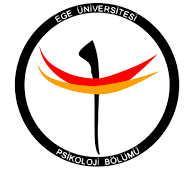 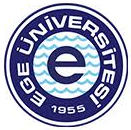 Ege ÜniversitesiEdebiyat Fakültesi Psikoloji BölümüSosyal Psikoloji Laboratuvarı 2018 Staj Başvuru FormuAd Soyad:                                              Ad Soyad:                                              Ad Soyad:                                              Ad Soyad:                                              Ad Soyad:                                              Ad Soyad:                                              Ad Soyad:                                              Ad Soyad:                                              Üniversite: Fakülte:Bölüm:Sınıf:Başvurulan alan: (Açıklama sayfanın sonundadır. Sizin için uygun olan alana X koyunuz)Staj: Staj: Proje:Proje:Proje:Proje:Proje:Ders Notları: (Almadığınız veya henüz tamamlamadığınız dersleri boş bırakınız) Sosyal Psikoloji I: Sosyal Psikoloji II:Evrimsel Psikoloji: Sosyal Psikolojide Özel Konular:Endüstri ve Örgüt Psikolojisi I:Endüstri ve Örgüt Psikolojisi II:Sosyal Psikoloji I: Sosyal Psikoloji II:Evrimsel Psikoloji: Sosyal Psikolojide Özel Konular:Endüstri ve Örgüt Psikolojisi I:Endüstri ve Örgüt Psikolojisi II:Sosyal Psikoloji I: Sosyal Psikoloji II:Evrimsel Psikoloji: Sosyal Psikolojide Özel Konular:Endüstri ve Örgüt Psikolojisi I:Endüstri ve Örgüt Psikolojisi II:Sosyal Psikoloji I: Sosyal Psikoloji II:Evrimsel Psikoloji: Sosyal Psikolojide Özel Konular:Endüstri ve Örgüt Psikolojisi I:Endüstri ve Örgüt Psikolojisi II:Grup Dinamikleri:Research Methods I:Research Methods II:Bilgisayar Uygulamalı İstatistik:İstatistik Uygulamaları:Grup Dinamikleri:Research Methods I:Research Methods II:Bilgisayar Uygulamalı İstatistik:İstatistik Uygulamaları:Grup Dinamikleri:Research Methods I:Research Methods II:Bilgisayar Uygulamalı İstatistik:İstatistik Uygulamaları:Staj Nedeni:Neden Sosyal Psikoloji Laboratuarında staj yapmak istediğinizi en az 300 kelime ile açıklayınız.Staj için haftada kaç saatinizi ayırabilirsiniz? Pazartesi….Salı….Salı….Çarşamba….Çarşamba….Perşembe….Cuma….Yabancı dil yeterlik düzeyiniz: ÖNEMLİ NOTLARBaşvuru formunuzu lütfen egesospsilab@gmail.com adresine ebys.ege.edu.tr adresinden aldığınız not dökümünüz ve varsa cv’nizi de ekleyerek gönderiniz. Sosyal Psikoloji Laboratuvarında 2018-2019 yılında STAJ için yalnızca üçüncü sınıf, dördüncü sınıf ya da mezun olan adayların başvuruları değerlendirilecektir. ÖNEMLİ NOTLARBaşvuru formunuzu lütfen egesospsilab@gmail.com adresine ebys.ege.edu.tr adresinden aldığınız not dökümünüz ve varsa cv’nizi de ekleyerek gönderiniz. Sosyal Psikoloji Laboratuvarında 2018-2019 yılında STAJ için yalnızca üçüncü sınıf, dördüncü sınıf ya da mezun olan adayların başvuruları değerlendirilecektir. ÖNEMLİ NOTLARBaşvuru formunuzu lütfen egesospsilab@gmail.com adresine ebys.ege.edu.tr adresinden aldığınız not dökümünüz ve varsa cv’nizi de ekleyerek gönderiniz. Sosyal Psikoloji Laboratuvarında 2018-2019 yılında STAJ için yalnızca üçüncü sınıf, dördüncü sınıf ya da mezun olan adayların başvuruları değerlendirilecektir. ÖNEMLİ NOTLARBaşvuru formunuzu lütfen egesospsilab@gmail.com adresine ebys.ege.edu.tr adresinden aldığınız not dökümünüz ve varsa cv’nizi de ekleyerek gönderiniz. Sosyal Psikoloji Laboratuvarında 2018-2019 yılında STAJ için yalnızca üçüncü sınıf, dördüncü sınıf ya da mezun olan adayların başvuruları değerlendirilecektir. ÖNEMLİ NOTLARBaşvuru formunuzu lütfen egesospsilab@gmail.com adresine ebys.ege.edu.tr adresinden aldığınız not dökümünüz ve varsa cv’nizi de ekleyerek gönderiniz. Sosyal Psikoloji Laboratuvarında 2018-2019 yılında STAJ için yalnızca üçüncü sınıf, dördüncü sınıf ya da mezun olan adayların başvuruları değerlendirilecektir. ÖNEMLİ NOTLARBaşvuru formunuzu lütfen egesospsilab@gmail.com adresine ebys.ege.edu.tr adresinden aldığınız not dökümünüz ve varsa cv’nizi de ekleyerek gönderiniz. Sosyal Psikoloji Laboratuvarında 2018-2019 yılında STAJ için yalnızca üçüncü sınıf, dördüncü sınıf ya da mezun olan adayların başvuruları değerlendirilecektir. ÖNEMLİ NOTLARBaşvuru formunuzu lütfen egesospsilab@gmail.com adresine ebys.ege.edu.tr adresinden aldığınız not dökümünüz ve varsa cv’nizi de ekleyerek gönderiniz. Sosyal Psikoloji Laboratuvarında 2018-2019 yılında STAJ için yalnızca üçüncü sınıf, dördüncü sınıf ya da mezun olan adayların başvuruları değerlendirilecektir. ÖNEMLİ NOTLARBaşvuru formunuzu lütfen egesospsilab@gmail.com adresine ebys.ege.edu.tr adresinden aldığınız not dökümünüz ve varsa cv’nizi de ekleyerek gönderiniz. Sosyal Psikoloji Laboratuvarında 2018-2019 yılında STAJ için yalnızca üçüncü sınıf, dördüncü sınıf ya da mezun olan adayların başvuruları değerlendirilecektir. 